Нужна обработка для автоматического заполнения прайса поставщика в эксель.Очень много времени уходит на заполнение файла поставщика в нем я ищу: а) нужную мне позицию строку с номенклатуройб) и проставляю кол-во заказ. Этот рутинный процесс нужно автоматизировать!!!!обработку я вижу так (изображение это пример подобной обработки)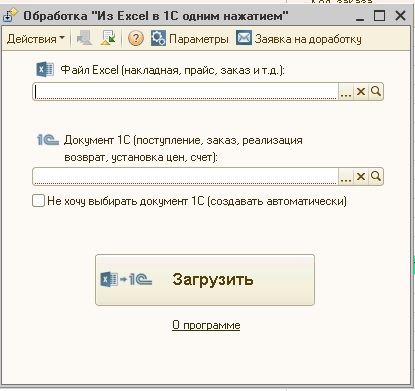 1.поле для выбора документа в 1с который нужно обработать (например заказ поставщику)2. Поле выбор эксель файла для выгрузки (вернее для правки файла)3. поле выбор шаблона по обработки эксель файла (прайсы у разных поставщиков разные)4. кнопка загрузить (запуск цикла обработки файла)Логика Работы обработкиИсходные данные1.Документ 1с далее буду называть ЗАКАЗ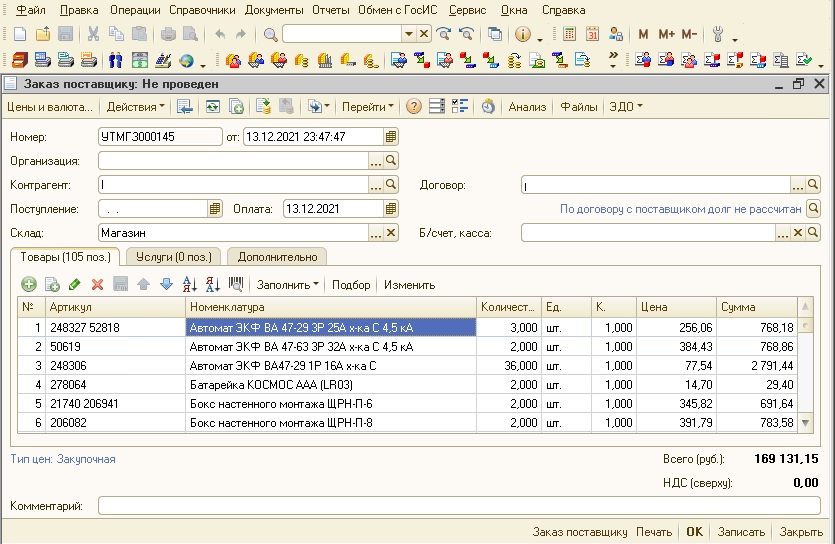 2.Эксель файл поставщика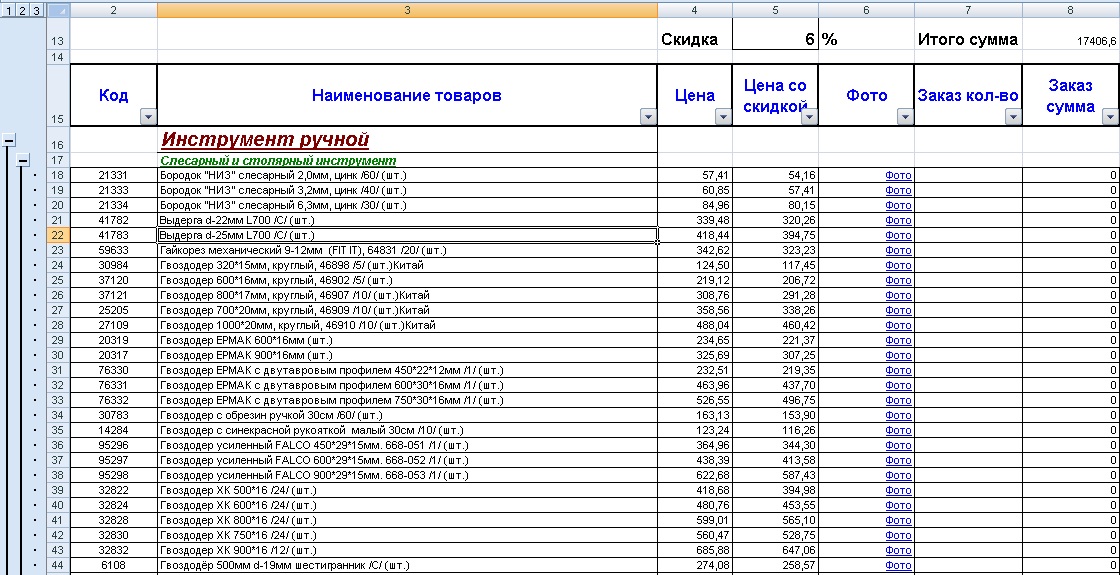 Описание цикла (я не программист описываю свои представления)обработка берет, например, 1 строку в ЗАКАЗЕ начинает эту позицию искать в эксель файле,поиск ведется сначала по артикулу ; если не находит поиск по наименованию; если не находит, то поиск с помощью формы ручного подбора номенклатуры (формы ручного подбора номенклатуры это -- не найденные позиции, указанные вручную пример на фото- ОДНАЖДЫ УКАЗАВ ПОЗИЦИЮ ОНА СОХРОНЯЕТСЯ и обработка в следующий раз ее находит) - формы ручного подбора номенклатуры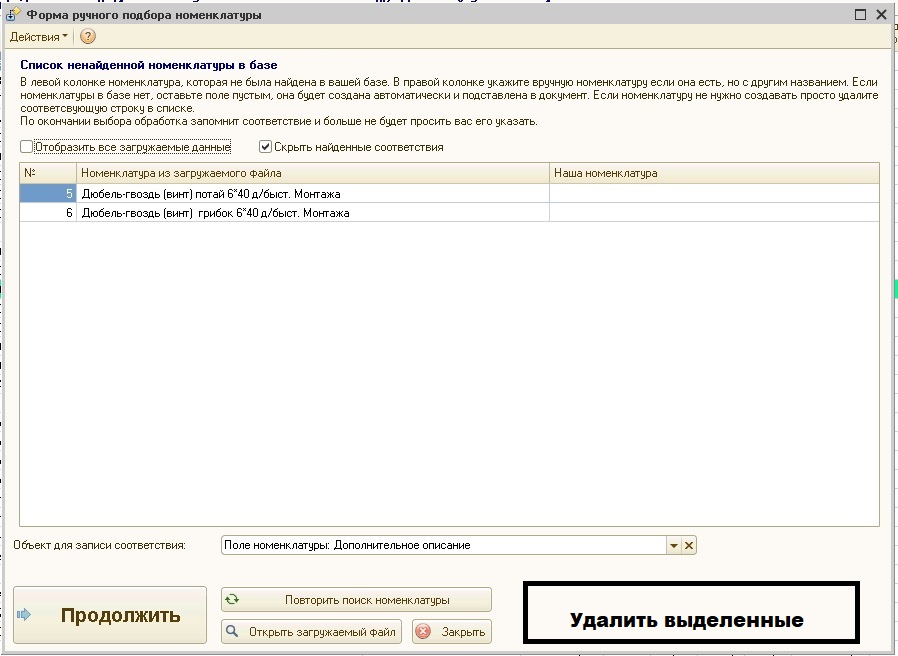 после успешного нахождения нужной строки обработка заполняет количество заказа (данные кол-во берет из ЗАКАЗ и вносить в найденную строку В ЭКСЕЛЬ ФАЙЛ)цикл повторяется до последней строки В ЗаказеДалее обработка выводит таблицу с окрашенными позициями которые не  были найдены Чтобы я указал их в ручную Кнопка удалить выделенные удаляет позиции из формы ручного подбора номенклатуры и из документа заказ поставщикуВ итоги мы должны получить заполненный файл эксель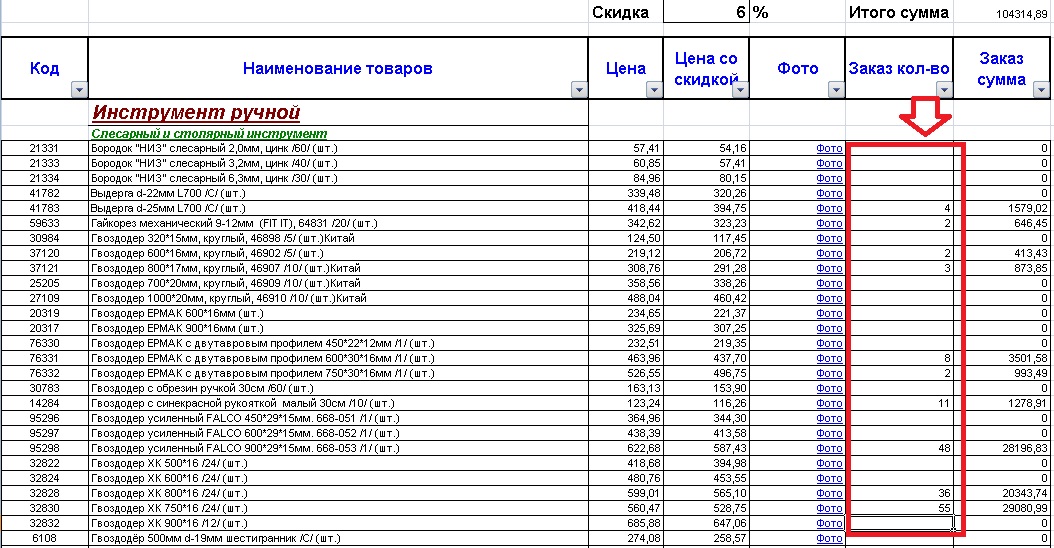 ЕСТЬ ВОПРОСЫ ЗВОНИТЕ 8913 515 51 25 ЕВГЕНИЙ